PUBLIC DISCLOSURE COMMISSION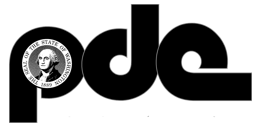       711 CAPITOL WAY RM 206      PO BOX 40908      OLYMPIA WA 98504-0908      (360) 753-1111      Toll Free 1-877-601-2828PUBLIC DISCLOSURE COMMISSION      711 CAPITOL WAY RM 206      PO BOX 40908      OLYMPIA WA 98504-0908      (360) 753-1111      Toll Free 1-877-601-2828Incidental CommitteeRegistrationIncidental CommitteeRegistrationIncidental CommitteeRegistrationIncidental CommitteeRegistrationC1IC(1/20)P   MO   AS   RT   KPDC OFFICE USECommittee Name Committee Name Committee Name Committee Name Committee Name Committee Name Email:  Email:  Email:  Committee Name Committee Name Committee Name Committee Name Committee Name Committee Name Telephone:   (    )    -    Telephone:   (    )    -    Telephone:   (    )    -    Mailing AddressMailing AddressMailing AddressMailing AddressMailing AddressMailing AddressAcronym:  Acronym:  Acronym:  CityCountyCountyZip + 4NEW OR AMENDED REGISTRATION?  NEW.  Complete entire form.	AMENDS previous report.  Complete entire form.NEW OR AMENDED REGISTRATION?  NEW.  Complete entire form.	AMENDS previous report.  Complete entire form.NEW OR AMENDED REGISTRATION?  NEW.  Complete entire form.	AMENDS previous report.  Complete entire form.NEW OR AMENDED REGISTRATION?  NEW.  Complete entire form.	AMENDS previous report.  Complete entire form.NEW OR AMENDED REGISTRATION?  NEW.  Complete entire form.	AMENDS previous report.  Complete entire form.2. Related or affiliated incidental and political committees. List name, address, and relationship..2. Related or affiliated incidental and political committees. List name, address, and relationship..2. Related or affiliated incidental and political committees. List name, address, and relationship..2. Related or affiliated incidental and political committees. List name, address, and relationship..2. Related or affiliated incidental and political committees. List name, address, and relationship..2. Related or affiliated incidental and political committees. List name, address, and relationship..2. Related or affiliated incidental and political committees. List name, address, and relationship..2. Related or affiliated incidental and political committees. List name, address, and relationship..2. Related or affiliated incidental and political committees. List name, address, and relationship..  Continued on attached sheet.  Continued on attached sheet.  Continued on attached sheet.  Continued on attached sheet.  Continued on attached sheet.  Continued on attached sheet.  Continued on attached sheet.  Continued on attached sheet.  Continued on attached sheet.3. Committee Officers. If the committee has no officers, the name of any responsible leaders and the committee’s treasurer should be listed. Report name, title, and address. 3. Committee Officers. If the committee has no officers, the name of any responsible leaders and the committee’s treasurer should be listed. Report name, title, and address. 3. Committee Officers. If the committee has no officers, the name of any responsible leaders and the committee’s treasurer should be listed. Report name, title, and address. 3. Committee Officers. If the committee has no officers, the name of any responsible leaders and the committee’s treasurer should be listed. Report name, title, and address. 3. Committee Officers. If the committee has no officers, the name of any responsible leaders and the committee’s treasurer should be listed. Report name, title, and address. 3. Committee Officers. If the committee has no officers, the name of any responsible leaders and the committee’s treasurer should be listed. Report name, title, and address. 3. Committee Officers. If the committee has no officers, the name of any responsible leaders and the committee’s treasurer should be listed. Report name, title, and address. 3. Committee Officers. If the committee has no officers, the name of any responsible leaders and the committee’s treasurer should be listed. Report name, title, and address. 3. Committee Officers. If the committee has no officers, the name of any responsible leaders and the committee’s treasurer should be listed. Report name, title, and address.   Continued on attached sheet.  Continued on attached sheet.  Continued on attached sheet.  Continued on attached sheet.  Continued on attached sheet.  Continued on attached sheet.  Continued on attached sheet.  Continued on attached sheet.  Continued on attached sheet.4. Signature and Certification. I certify that this report is true, complete and correct to the best of my knowledge. I acknowledge that the email address herein constitutes the official address for purposes of all communications with the Commission, and that I must notify the Commission of any change to that address within ten days. Please consult a lawyer or the IRS about tax-exempt status and what is allowable political activity.Committee Officer’s or Leader’s Signature	                                                                                                    Date4. Signature and Certification. I certify that this report is true, complete and correct to the best of my knowledge. I acknowledge that the email address herein constitutes the official address for purposes of all communications with the Commission, and that I must notify the Commission of any change to that address within ten days. Please consult a lawyer or the IRS about tax-exempt status and what is allowable political activity.Committee Officer’s or Leader’s Signature	                                                                                                    Date4. Signature and Certification. I certify that this report is true, complete and correct to the best of my knowledge. I acknowledge that the email address herein constitutes the official address for purposes of all communications with the Commission, and that I must notify the Commission of any change to that address within ten days. Please consult a lawyer or the IRS about tax-exempt status and what is allowable political activity.Committee Officer’s or Leader’s Signature	                                                                                                    Date4. Signature and Certification. I certify that this report is true, complete and correct to the best of my knowledge. I acknowledge that the email address herein constitutes the official address for purposes of all communications with the Commission, and that I must notify the Commission of any change to that address within ten days. Please consult a lawyer or the IRS about tax-exempt status and what is allowable political activity.Committee Officer’s or Leader’s Signature	                                                                                                    Date4. Signature and Certification. I certify that this report is true, complete and correct to the best of my knowledge. I acknowledge that the email address herein constitutes the official address for purposes of all communications with the Commission, and that I must notify the Commission of any change to that address within ten days. Please consult a lawyer or the IRS about tax-exempt status and what is allowable political activity.Committee Officer’s or Leader’s Signature	                                                                                                    Date4. Signature and Certification. I certify that this report is true, complete and correct to the best of my knowledge. I acknowledge that the email address herein constitutes the official address for purposes of all communications with the Commission, and that I must notify the Commission of any change to that address within ten days. Please consult a lawyer or the IRS about tax-exempt status and what is allowable political activity.Committee Officer’s or Leader’s Signature	                                                                                                    Date4. Signature and Certification. I certify that this report is true, complete and correct to the best of my knowledge. I acknowledge that the email address herein constitutes the official address for purposes of all communications with the Commission, and that I must notify the Commission of any change to that address within ten days. Please consult a lawyer or the IRS about tax-exempt status and what is allowable political activity.Committee Officer’s or Leader’s Signature	                                                                                                    Date4. Signature and Certification. I certify that this report is true, complete and correct to the best of my knowledge. I acknowledge that the email address herein constitutes the official address for purposes of all communications with the Commission, and that I must notify the Commission of any change to that address within ten days. Please consult a lawyer or the IRS about tax-exempt status and what is allowable political activity.Committee Officer’s or Leader’s Signature	                                                                                                    Date4. Signature and Certification. I certify that this report is true, complete and correct to the best of my knowledge. I acknowledge that the email address herein constitutes the official address for purposes of all communications with the Commission, and that I must notify the Commission of any change to that address within ten days. Please consult a lawyer or the IRS about tax-exempt status and what is allowable political activity.Committee Officer’s or Leader’s Signature	                                                                                                    Date